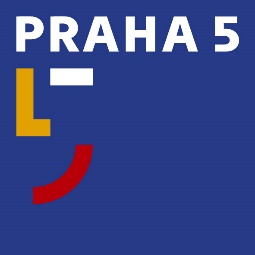 Úřad městské části Praha 5Oddělení PR a tiskovénáměstí 14. října 1381/4, 150 22 Praha 5t: 602 475 895e: stanislav.brunclik@praha5.czw: www.praha5.cz TISKOVÁ ZPRÁVA2. 8. 2021Po prázdninách v novém. Školská zařízení v Praze 5 finišují s přípravou na nový školní rokNové fasády, vylepšení technického zázemí, ale i úplně nové učebny. Školy na pětce v polovině prázdnin dokončují plánovanou modernizaci budov.„Školy o prázdninách nezahálejí. Většina plánovaných úprav je v plném proudu nebo těsně před dokončením. Cílem je lepší komfort jak pro žáky, tak pro pedagogický sbor. Doufejme, že nás čeká standardní školní rok bez distanční výuky, máme ve výuce co dohánět,“ říká starostka MČ Praha 5 Renáta Zajíčková.Zateplení, nová okna a vzduchotechnika se připravuje v ŽS Nepomucká. Rovněž zateplení a nová okna dostala i mateřinka Nad Palatou (Pod Lipkami). V ZŠ Grafická roste úplně nová polytechnická učebna, která žákům umožní získat poznatky a dovednosti z různých technických oborů. Mateřská škola Kořenského se dočká potřebného nového sociálního zařízení, waldorfská škola v Jinonicích dostává novou fasádu a moderní kotelnu. Výměna oken probíhá také v ZŠ U Santošky.„Drobnějších vylepšení a modernizací je pak ještě mnohem víc. Chceme, aby naše školy byly moderní a odpovídaly standardům vzdělání v 21. století. K tomu jsme se zavázali i v dokumentu Strategie rozvoje 2030+,“ dodává starostka Zajíčková.